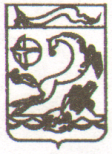 АДМИНИСТРАЦИЯ МУНИЦИПАЛЬНОГО ОБРАЗОВАНИЯ КАНЕВСКОЙ РАЙОН    ПОСТАНОВЛЕНИЕ от 21.08.2017 года	    						№  1478                       ст-ца КаневскаяО внесении изменений в постановление администрации муниципального образования Каневской район от 31 июля 2020 года № 1156 «Об утверждении Порядка обращения с рекламными конструкциями, установленными и (или) эксплуатируемыми на территории муниципального образования Каневской район без разрешения на установку и эксплуатацию рекламной конструкции»В целях приведения в соответствие с действующим законодательством нормативных правовых актов администрации муниципального образования Каневской район, п о с т а н о в л я ю:Внести изменение в постановление администрации муниципального образования Каневской район от 31 июля 2020 года № 1156 «Об утверждении Порядка обращения с рекламными конструкциями, установленными и (или) эксплуатируемыми на территории муниципального образования Каневской район без разрешения на установку и эксплуатацию рекламной конструкции», изложив первый абзац пункта 2.9 раздела 2 приложения к постановлению в следующей редакции: «Демонтаж рекламной конструкции за счет средств местного бюджета осуществляется в течение 1 месяца:».Отделу по связям со СМИ и общественностью администрации муниципального образования Каневской район (Игнатенко) опубликовать настоящее постановление в печатных средствах массовой информации и разместить на официальном сайте муниципального образования Каневской район в информационно-телекоммуникационной сети «Интернет».Постановление вступает в силу со дня его официального опубликования.Глава муниципального образования Каневской район							               А.В. Герасименко